Periodic Curriculum Review Panel Terms of ReferenceMembershipChair2 x Internal-External Panel Members1 x External Academic Panel Member1 x Academic Services Nominee (Officer)Quoracy: One-third of the members eligible to attendTerms of ReferenceTo undertake, on behalf of Faculty Academic Standards & Quality Committees (ASQC), the periodic review of all taught provision on a rolling six yearly cycle;To make a judgement on whether academic standards continue to be met and the quality of teaching and learning opportunities remain appropriate;To make recommendations to Faculty Curriculum Approval Panels on the continuing approval or non-approval of the reviewed curriculum;To report to Faculty ASQCs on the above activities, including identification of issues which require a response from outside the Faculty;To refer to Faculty ASQCs action plans arising from review for the monitoring of any recommendations for enhancement of the provision;To identify and disseminate practice which enhances the quality of the student learning experience.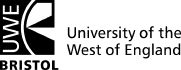 